Документ предоставлен КонсультантПлюс
Зарегистрировано в Минюсте России 14 сентября 2016 г. N 43662МИНИСТЕРСТВО СЕЛЬСКОГО ХОЗЯЙСТВА РОССИЙСКОЙ ФЕДЕРАЦИИПРИКАЗот 24 августа 2016 г. N 380О ВЕДОМСТВЕННЫХ НАГРАДАХМИНИСТЕРСТВА СЕЛЬСКОГО ХОЗЯЙСТВА РОССИЙСКОЙ ФЕДЕРАЦИИВ соответствии с Положением о Министерстве сельского хозяйства Российской Федерации, утвержденным постановлением Правительства Российской Федерации от 12 июня 2008 г. N 450 (Собрание законодательства Российской Федерации, 2008, N 25, ст. 2983, N 32, ст. 3791, N 42, ст. 4825, N 46, ст. 5337, 2009, N 1, ст. 150, N 3, ст. 378, N 6, ст. 738, N 9, ст. 1119, ст. 1121, N 27, ст. 3364, N 33, ст. 4088, 2010, N 4, ст. 394, N 5, ст. 538, N 16, ст. 1917, N 23, ст. 2833, N 26, ст. 3350, N 31, ст. 4251, ст. 4262, N 32, ст. 4330, N 40, ст. 5068, 2011, N 6, ст. 888, N 7, ст. 983, N 12, ст. 1652, N 14, ст. 1935, N 18, ст. 2649, N 22, ст. 3179, N 36, ст. 5154, 2012, N 28, ст. 3900, N 32, ст. 4561, N 37, ст. 5001, 2013, N 10, ст. 1038, N 29, ст. 3969, N 33, ст. 4386, N 45, ст. 5822, 2014, N 4, ст. 382, N 10, ст. 1035, N 12, ст. 1297, N 28, ст. 4068, 2015, N 2, ст. 491, N 11, ст. 1611, N 26, ст. 3900, N 35, ст. 4981, N 38, ст. 5297, N 47, ст. 6603, 2016, N 2, ст. 325, N 28, ст. 4741, N 33, ст. 5188), постановлением Правительства Российской Федерации от 25 июня 2016 г. N 578 "О порядке учреждения ведомственных знаков отличия, дающих право на присвоение звания "Ветеран труда", федеральными органами исполнительной власти, руководство деятельностью которых осуществляет Правительство Российской Федерации, и награждения указанными знаками отличия" (Собрание законодательства Российской Федерации, 2016, N 27, ст. 4479), и в целях поощрения лиц, работающих в сфере сельского хозяйства, приказываю:1. Учредить ведомственные награды Министерства сельского хозяйства Российской Федерации согласно приложению N 1 к настоящему приказу.2. Утвердить:Положение о Почетной грамоте Министерства сельского хозяйства Российской Федерации - ведомственном знаке отличия, дающим право на присвоение звания "Ветеран труда", согласно приложению N 2 к настоящему приказу;Положение о медали "За вклад в развитие агропромышленного комплекса России" согласно приложению N 3 к настоящему приказу;Положение о звании "Почетный работник агропромышленного комплекса России" согласно приложению N 4 к настоящему приказу;Положение о Благодарности Министерства сельского хозяйства Российской Федерации согласно приложению N 5 к настоящему приказу;Форму представления к награждению Почетной грамотой Министерства сельского хозяйства Российской Федерации - ведомственным знаком отличия, дающим право на присвоение звания "Ветеран труда", согласно приложению N 6 к настоящему приказу.3. Признать утратившими силу:- приказ Минсельхоза России от 13 февраля 2009 г. N 62 "Об учреждении ведомственных наград Министерства сельского хозяйства Российской Федерации" (зарегистрирован Министерством юстиции Российской Федерации 26 марта 2009 г., регистрационный N 13596);- приказ Минсельхоза России от 15 июля 2009 г. N 276 "О внесении изменений в приказ Минсельхоза России от 13 февраля 2009 г. N 62" (зарегистрирован Министерством юстиции Российской Федерации 6 августа 2009 г., регистрационный N 14494).МинистрА.Н.ТКАЧЕВПриложение N 1к приказу Минсельхоза Россииот 24 августа 2016 г. N 380ВЕДОМСТВЕННЫЕ НАГРАДЫМИНИСТЕРСТВА СЕЛЬСКОГО ХОЗЯЙСТВА РОССИЙСКОЙ ФЕДЕРАЦИИ1. Почетная грамота Министерства сельского хозяйства Российской Федерации - ведомственный знак отличия, дающий право на присвоение звания "Ветеран труда".2. Медаль "За вклад в развитие агропромышленного комплекса России".3. Звание "Почетный работник агропромышленного комплекса России".4. Благодарность Министерства сельского хозяйства Российской Федерации.Приложение N 2к приказу Минсельхоза Россииот 24 августа 2016 г. N 380ПОЛОЖЕНИЕО ПОЧЕТНОЙ ГРАМОТЕ МИНИСТЕРСТВА СЕЛЬСКОГО ХОЗЯЙСТВАРОССИЙСКОЙ ФЕДЕРАЦИИ - ВЕДОМСТВЕННОМ ЗНАКЕ ОТЛИЧИЯ,ДАЮЩИМ ПРАВО НА ПРИСВОЕНИЕ ЗВАНИЯ "ВЕТЕРАН ТРУДА"1. Почетная грамота Министерства сельского хозяйства Российской Федерации (далее соответственно - Министерство, Почетная грамота) является ведомственным знаком отличия, дающим право на присвоение звания "Ветеран труда".2. Награждение Почетной грамотой производится за заслуги в области сельского хозяйства, рыболовства и большой вклад в развитие агропромышленного комплекса, подготовку кадров, научную и иную деятельность, направленную на повышение эффективности сельскохозяйственного производства, за достижение высоких производственно-экономических показателей, внедрение прогрессивных технологий и методов работы, а также многолетний добросовестный труд (службу) в системе агропромышленного комплекса.3. Почетной грамотой награждаются:а) лица, занятые в сфере сельского хозяйства, рыболовства, науки и образования в установленной сфере деятельности Министерства;б) лица, замещающие государственные должности Российской Федерации, федеральные государственные гражданские служащие Министерства (далее - гражданские служащие Министерства), федеральные государственные гражданские служащие подведомственной Министерству Федеральной службы по ветеринарному и фитосанитарному надзору (далее - федеральная служба, гражданские служащие федеральной службы), ее территориальных органов, подведомственного Министерству Федерального агентства по рыболовству (далее - федеральное агентство, гражданские служащие федерального агентства), его территориальных органов, работники федерального агентства, федеральной службы, работники подведомственных Министерству, федеральной службе, федеральному агентству организаций, созданных Российской Федерацией на основании федеральных законов, организаций создаваемых для выполнения задач, поставленных перед Министерством, федеральной службой, федеральным агентством, федеральные государственные гражданские служащие иных федеральных государственных органов, их работники, работники подведомственных федеральным государственным органам организаций;в) лица, замещающие государственные должности субъекта Российской Федерации, государственные гражданские служащие субъекта Российской Федерации, работники государственных органов субъекта Российской Федерации и подведомственных им организаций;г) лица, замещающие муниципальные должности, муниципальные служащие, работники органов местного самоуправления и подведомственных им организаций.4. Награждение Почетной грамотой может быть приурочено к профессиональному празднику, юбилейным датам (50 лет и каждые последующие 10 лет со дня рождения) лиц, представленных к награждению Почетной грамотой, а также к юбилейным датам (50 лет, 100 лет и каждые последующие 50 лет со дня создания) организаций.5. Кандидаты на награждение Почетной грамотой должны одновременно соответствовать следующим требованиям:а) наличие стажа работы (службы) в сфере сельского хозяйства, рыболовства не менее 15 лет, включая стаж работы (службы) в организации (органе), представляющей ходатайство, не менее 3 лет. В случае ликвидации (упразднения) организации (органа) или реорганизации организации (органа) с передачей прав и обязанностей (функций и полномочий) другому юридическому лицу стаж работы (службы) кандидата сохраняется и считается непрерывным при определении соответствия его требованиям к стажу работы (службы) в организации (органе), представляющей ходатайство;б) наличие у кандидата иных наград и (или) поощрений Министерства;в) наличие профессиональных заслуг в сфере сельского хозяйства, рыболовства (сведения о поощрениях и награждениях за эффективную и добросовестную трудовую (служебную) деятельность, о победах во всероссийских, региональных и муниципальных конкурсах профессионального мастерства и (или) иные сведения);г) отсутствие не снятой или не погашенной в установленном федеральным законом порядке судимости;д) отсутствие неснятого дисциплинарного взыскания.6. Ходатайство возбуждается по месту основной работы (службы) лица, представляемого к награждению Почетной грамотой, и представляется на имя Министра сельского хозяйства Российской Федерации (далее - Министр).7. В случае осуществления лицом предпринимательской деятельности без образования юридического лица ходатайство возбуждается представительным органом муниципального образования, на территории которого указанным лицом осуществляется эта деятельность.8. К ходатайству о награждении Почетной грамотой прилагается оформленное в установленном порядке представление к награждению кандидата Почетной грамотой (далее - представление), составленное по форме согласно приложению N 6 к настоящему приказу, а также документы, подтверждающие соответствие кандидата требованиям к награждению Почетной грамотой. К ходатайству прилагается также письменное согласие лица на обработку персональных данных, содержащихся в документах о награждении Почетной грамотой в соответствии с законодательством Российской Федерации, а также письменное согласие лица на проведение в отношении его проверочных мероприятий.9. Решение о награждении Почетной грамотой принимается Министром в 14-дневный срок со дня получения заключения Комиссии по награждению ведомственным знаком отличия Министерства сельского хозяйства Российской Федерации, дающим право на присвоение звания "Ветеран труда" (далее - Комиссия) на основании ходатайства о награждении с приложением документов, указанных в пункте 8 настоящего Положения.10. Ходатайство возбуждается:лицом, уполномоченным представителем нанимателя - в отношении лиц, замещающих государственные должности Российской Федерации;руководителем федерального государственного органа - в отношении федеральных государственных гражданских служащих, работников федеральных государственных органов и подведомственных им организаций;первым заместителем Министра - в отношении заместителей Министра, руководителя федеральной службы, заместителя Министра - руководителя федерального агентства, их заместителей, помощников (советников) Министра;курирующим структурное подразделение Министерства заместителем Министра - в отношении руководителей структурных подразделений Министерства;руководителем структурного подразделения Министерства - в отношении гражданского служащего Министерства, в котором гражданский служащий Министерства замещает должность федеральной государственной гражданской службы, и работников подведомственных Министерству организаций;руководителем федеральной службы - в отношении гражданских служащих федеральной службы, ее территориальных органов и подведомственных им организаций;заместителем Министра - руководителем федерального агентства - в отношении гражданских служащих федерального агентства, его территориальных органов и подведомственных им организаций;высшим должностным лицом субъекта Российской Федерации - в отношении лиц, замещающих государственные должности субъекта Российской Федерации, государственных гражданских служащих субъекта Российской Федерации, работников государственных органов субъекта Российской Федерации и подведомственных им организаций, а также в отношении лиц, замещающих муниципальные должности, муниципальных служащих, работников органов местного самоуправления и подведомственных им организаций, работников агропромышленного комплекса субъекта Российской Федерации.11. Ходатайство составляется в произвольной форме.12. Организацию работы по направлению документов указанных в пункте 8 настоящего Положения в Комиссию для рассмотрения, подготовке проектов приказов Министерства о награждении Почетной грамотой, оформлению бланка Почетной грамоты, его выдаче и учету награжденных осуществляет Департамент государственной службы, кадров и противодействия коррупции.13. Документы о награждении Почетной грамотой лиц, указанных в подпунктах "а", "в" и "г" пункта 3 настоящего Положения, представляются в Министерство, после их согласования с руководителем органа исполнительной власти субъекта Российской Федерации в соответствии с отраслевой принадлежностью организации (органа), представляющей ходатайство, и высшим должностным лицом субъекта Российской Федерации.Документы, указанные в пункте 8 настоящего Положения, о награждении Почетной грамотой гражданских служащих Министерства, работников подведомственных Министерству организаций, гражданских служащих федеральной службы, ее территориальных органов и работников, подведомственных им организаций, согласовываются с курирующим заместителем Министра.Документы, указанные в пункте 8 настоящего Положения, о награждении Почетной грамотой заместителей Министра, помощников (советников) Министра, гражданских служащих федерального агентства, его территориальных органов и работников, подведомственных им организаций, согласовываются с первым заместителем Министра.14. Документы о награждении лица Почетной грамотой, представленные Министру, возвращаются в случае:а) установления недостоверности сведений, содержащихся в документах о награждении Почетной грамотой;б) увольнения кандидата из организации (органа), представившей ходатайство, по основаниям, не связанным с выходом на пенсию;в) смерти кандидата;г) несоответствия кандидата требованиям, установленным пунктом 5 настоящего Положения;д) несоответствия документов, обязательных к представлению в составе документов о награждении Почетной грамотой, перечню документов, установленному пунктом 8 настоящего Положения;е) несоблюдения установленного порядка согласования документов о награждении Почетной грамотой.15. Награждение Почетной грамотой оформляется приказом Министерства.16. Повторное награждение Почетной грамотой не производится.17. Вручение Почетной грамоты производится в торжественной обстановке не позднее чем через 6 месяцев со дня издания приказа Министерства о награждении Почетной грамотой.18. Лицам, награжденным Почетной грамотой, вносится запись о награждении Почетной грамотой в трудовую книжку.19. Дубликаты Почетной грамоты и нагрудного знака к ней взамен утерянных не выдаются.20. Образец бланка Почетной грамоты, описание нагрудного знака к Почетной грамоте и рисунок нагрудного знака к Почетной грамоте приведены в приложениях N 1, 2, 3 к настоящему Положению.Приложение N 1к Положению о Почетной грамотеМинистерства сельского хозяйстваРоссийской Федерации -ведомственном знаке отличия, дающимправо на присвоение звания"Ветеран труда", утвержденномуприказом Минсельхоза Россииот 24 августа 2016 г. N 380ОБРАЗЕЦБЛАНКА ПОЧЕТНОЙ ГРАМОТЫ МИНИСТЕРСТВА СЕЛЬСКОГО ХОЗЯЙСТВАРОССИЙСКОЙ ФЕДЕРАЦИИ - ВЕДОМСТВЕННОМ ЗНАКЕ ОТЛИЧИЯ, ДАЮЩИМПРАВО НА ПРИСВОЕНИЕ ЗВАНИЯ "ВЕТЕРАН ТРУДА"Приложение N 2к Положению о Почетной грамотеМинистерства сельского хозяйстваРоссийской Федерации -ведомственном знаке отличия, дающимправо на присвоение звания"Ветеран труда", утвержденномуприказом Минсельхоза Россииот 24 августа 2016 г. N 380ОПИСАНИЕНАГРУДНОГО ЗНАКА К ПОЧЕТНОЙ ГРАМОТЕ МИНИСТЕРСТВА СЕЛЬСКОГОХОЗЯЙСТВА РОССИЙСКОЙ ФЕДЕРАЦИИ - ВЕДОМСТВЕННОМ ЗНАКЕОТЛИЧИЯ, ДАЮЩИМ ПРАВО НА ПРИСВОЕНИЕ ЗВАНИЯ "ВЕТЕРАН ТРУДА"Нагрудный знак к Почетной грамоте представляет собой круглый медальон диаметром 15 мм золотистого цвета с помещенным в нем стилизованным изображением колоса, состоящего из семи колосков, из которых шесть собраны попарно с направлением в разные стороны, а седьмой расположен вверху вертикально.Колоски, расположенные справа, и верхний - золотистого цвета. Колоски, расположенные слева, залиты эмалью: верхний - белой, средний - синей и нижний - красной.Медальон обрамлен бортиком.На оборотной стороне нагрудного знака приспособление для крепления к одежде.Приложение N 3к Положению о Почетной грамотеМинистерства сельского хозяйстваРоссийской Федерации -ведомственном знаке отличия, дающимправо на присвоение звания"Ветеран труда", утвержденномуприказом Минсельхоза Россииот 24 августа 2016 г. N 380РИСУНОКНАГРУДНОГО ЗНАКА К ПОЧЕТНОЙ ГРАМОТЕ МИНИСТЕРСТВА СЕЛЬСКОГОХОЗЯЙСТВА РОССИЙСКОЙ ФЕДЕРАЦИИ - ВЕДОМСТВЕННОМ ЗНАКЕОТЛИЧИЯ, ДАЮЩИМ ПРАВО НА ПРИСВОЕНИЕ ЗВАНИЯ "ВЕТЕРАН ТРУДА"Приложение N 3к приказу Минсельхоза Россииот 24 августа 2016 г. N 380ПОЛОЖЕНИЕО МЕДАЛИ "ЗА ВКЛАД В РАЗВИТИЕ АГРОПРОМЫШЛЕННОГОКОМПЛЕКСА РОССИИ"1. Медаль "За вклад в развитие агропромышленного комплекса России" (далее - Медаль) является ведомственной наградой Министерства сельского хозяйства Российской Федерации (далее - Министерство) и представлена двумя видами: золотой и серебряной.2. Награждение Медалью производится за многолетний безупречный труд, образцовое выполнение служебных обязанностей, профессиональное мастерство и конкретный вклад в решение задач в области сельского хозяйства, рыболовства, подготовку кадров, научную и иную деятельность, направленную на повышение эффективности сельскохозяйственного производства, за достижение высоких производственно-экономических показателей, внедрение прогрессивных технологий и методов работы.3. Медалью награждаются:а) лица, занятые в сфере сельского хозяйства, рыболовства, науки и образования в установленной сфере деятельности Министерства;б) лица, замещающие государственные должности Российской Федерации, федеральные государственные гражданские служащие Министерства (далее - гражданские служащие Министерства), федеральные государственные гражданские служащие подведомственной Министерству Федеральной службы по ветеринарному и фитосанитарному надзору (далее - федеральная служба, гражданские служащие федеральной службы), ее территориальных органов, подведомственного Министерству Федерального агентства по рыболовству (далее - федеральное агентство, гражданские служащие федерального агентства), его территориальных органов, работники федерального агентства, федеральной службы, работники подведомственных Министерству, федеральной службе, федеральному агентству организаций, созданных Российской Федерацией на основании федеральных законов, организаций создаваемых для выполнения задач, поставленных перед Министерством, федеральной службой, федеральным агентством, федеральные государственные гражданские служащие иных федеральных государственных органов, их работники, работники подведомственных федеральным государственным органам организаций;в) лица, замещающие государственные должности субъекта Российской Федерации, государственные гражданские служащие субъекта Российской Федерации, работники государственных органов субъекта Российской Федерации и подведомственных им организаций;г) лица, замещающие муниципальные должности, муниципальные служащие, работники органов местного самоуправления и подведомственных им организаций.4. Награждение Медалью может быть приурочено к профессиональному празднику, юбилейным датам (50 лет и каждые последующие 10 лет со дня рождения) лиц.5. Представляемые к награждению Медалью должны иметь стаж работы в соответствующей отрасли агропромышленного комплекса не менее пятнадцати лет и должны быть ранее удостоены звания "Почетный работник агропромышленного комплекса России", после присвоения которого прошло не менее трех лет.6. Ходатайство возбуждается по месту основной работы (службы) лица, представляемого к награждению Медалью, и представляется на имя Министра сельского хозяйства Российской Федерации (далее - Министр).7. В случае осуществления лицом предпринимательской деятельности без образования юридического лица ходатайство возбуждается представительным органом муниципального образования, на территории которого указанным лицом осуществляется эта деятельность.8. К ходатайству о награждении Медалью прилагается оформленное в установленном порядке представление к награждению кандидата (далее - представление), составленное в соответствии с приложением N 1 к настоящему Положению. К ходатайству прилагается также письменное согласие лица на обработку персональных данных, содержащихся в документах о награждении Медалью в соответствии с законодательством Российской Федерации, а также письменное согласие лица на проведение в отношении его проверочных мероприятий.9. Решение о награждении Медалью принимается Министром на основании ходатайства о награждении с приложением документов, указанных в пункте 8 настоящего Положения.10. Ходатайство возбуждается:лицом, уполномоченным представителем нанимателя - в отношении лиц, замещающих государственные должности Российской Федерации;руководителем федерального государственного органа - в отношении федеральных государственных гражданских служащих, работников федеральных государственных органов и подведомственных им организаций;первым заместителем Министра - в отношении заместителей Министра, руководителя федеральной службы, заместителя Министра - руководителя федерального агентства, их заместителей, помощников (советников) Министра;курирующим структурное подразделение Министерства заместителем Министра - в отношении руководителей структурных подразделений Министерства;руководителем структурного подразделения Министерства - в отношении гражданского служащего Министерства, в котором гражданский служащий Министерства замещает должность федеральной государственной гражданской службы, и работников подведомственных Министерству организаций;руководителем федеральной службы - в отношении гражданских служащих федеральной службы, ее территориальных органов и подведомственных им организаций;заместителем Министра - руководителем федерального агентства - в отношении гражданских служащих федерального агентства, его территориальных органов и подведомственных им организаций;высшим должностным лицом субъекта Российской Федерации - в отношении лиц, замещающих государственные должности субъекта Российской Федерации, государственных гражданских служащих субъекта Российской Федерации, работников государственных органов субъекта Российской Федерации и подведомственных им организаций, а также в отношении лиц, замещающих муниципальные должности, муниципальных служащих, работников органов местного самоуправления и подведомственных им организаций, работников агропромышленного комплекса субъекта Российской Федерации.11. По решению Министра лица, указанные в пункте 3 настоящего Положения, могут быть награждены Медалью без учета требований пункта 5 настоящего Положения.12. Ходатайство составляется в произвольной форме.13. Организацию работы по рассмотрению документов указанных в пункте 8 настоящего Положения, подготовке проектов приказов Министерства о награждении Медалью, оформлению Медали, ее выдаче и учету награжденных осуществляет Департамент государственной службы, кадров и противодействия коррупции.14. Документы о награждении Медалью лиц, указанных в подпунктах "а", "в" и "г" пункта 3 настоящего Положения, представляются в Министерство, после их согласования с руководителем органа исполнительной власти субъекта Российской Федерации в соответствии с отраслевой принадлежностью организации (органа), представляющей ходатайство, и высшим должностным лицом субъекта Российской Федерации.Документы, указанные в пункте 8 настоящего Положения, о награждении Медалью гражданских служащих Министерства, работников подведомственных Министерству организаций, гражданских служащих федеральной службы, ее территориальных органов и работников, подведомственных им организаций, согласовываются с курирующим заместителем Министра.Документы, указанные в пункте 8 настоящего Положения, о награждении Медалью гражданских служащих федерального агентства, его территориальных органов и работников, подведомственных им организаций, согласовываются с первым заместителем Министра.15. Решение о награждении Медалью оформляется приказом Министерства.16. Вручение награжденному Медали и удостоверения к ней производится Министром, его заместителями или, по поручению Министра, руководителем высшего исполнительного органа государственной власти субъекта Российской Федерации в торжественной обстановке.17. В трудовую книжку и личное дело награжденного вносится соответствующая запись о его награждении.18. Золотая Медаль носится на левой стороне груди и располагается ниже государственных наград Российской Федерации, серебряная Медаль носится на левой стороне груди и располагается после золотой Медали.19. Повторное награждение золотой и серебряной Медалями не производится. Дубликат Медали взамен утерянной не выдается.20. Описание и рисунок Медали, описание бланка удостоверения к Медали приведены в приложениях N 2, 3 к настоящему Положению.Приложение N 1к Положению о Медали"За вклад в развитие агропромышленногокомплекса России", утвержденномуприказом Минсельхоза Россииот 24 августа 2016 г. N 380(рекомендуемый образец)                               ПРЕДСТАВЛЕНИЕ                к награждению Медалью "За вклад в развитие                    агропромышленного комплекса России"                                    _______________________________________                                         субъект Российской Федерации                                    _______________________________________                                      наименование ведомственной награды                                       Министерства сельского хозяйства                                            Российской Федерации                                    _______________________________________1. Фамилия ________________________________________________________________   имя, отчество (при наличии)2. Должность, место работы ________________________________________________                                 (точное наименование организации)______________________________________________________________________________________________________________________________________________________3. Наименование организации (предприятия, учреждения)______________________________________________________________________________________________________________________________________________________   (место нахождения в соответствии с государственным адресным реестром,             регистрационный номер, ИНН, Ф.И.О. руководителя)4. Пол ______________ 5. Дата рождения ____________________________________                                              (число, месяц, год)6. Место рождения _________________________________________________________                      (республика, край, область, округ, город, район,___________________________________________________________________________                            поселок, село, деревня)7. Образование ____________________________________________________________                   (специальность по образованию, наименование учебного___________________________________________________________________________                         заведения, год окончания)8. Ученая степень, ученое звание __________________________________________9.   Какими   наградами   награжден(а)  (государственными,  ведомственными)_________________________________________________________________________________________________________________________________________________________________________________________________________________________________10. Домашний адрес ________________________________________________________11. Стаж работы в отрасли ______ 12. Стаж работы в организации ____________13.  Трудовая  деятельность  (включая  учебу в высших и средних специальныхучебных заведениях, военную службу)Подпись руководителя кадрового подразделения14.   Характеристика   с  указанием  конкретных  заслуг  представляемого  кнаграждению_____________________________(Ф.И.О. уполномоченного лица)"__" __________ 20__ г.М.П.СОГЛАСОВАНО:_____________________________(Ф.И.О. уполномоченного лица)"__" __________ 20__ г.М.П.Приложение N 2к Положению о Медали"За вклад в развитие агропромышленногокомплекса России", утвержденномуприказом Минсельхоза Россииот 24 августа 2016 г. N 380ОПИСАНИЕ И РИСУНОКМЕДАЛИ "ЗА ВКЛАД В РАЗВИТИЕ АГРОПРОМЫШЛЕННОГОКОМПЛЕКСА РОССИИ"Медаль "За вклад в развитие агропромышленного комплекса России" имеет форму круга диаметром 32 мм с выпуклым бортиком с обеих сторон.На лицевой стороне (аверсе) - рельефное изображение стилизованного колоса, состоящего из семи колосков, из которых шесть собраны попарно с направлением в разные стороны, а седьмой расположен вверху вертикально.Колоски, расположенные справа, и верхний - золотистого цвета. Колоски, расположенные слева, залиты эмалью: верхний - белой, средний - синей и нижний - красной. На оборотной стороне (реверсе) - надпись "За вклад в развитие агропромышленного комплекса России" в пять строк.В нижней части - рельефное изображение лаврового полувенка.Золотая медаль выполнена из желтого металла, серебряная медаль - из белого металла.Медаль при помощи ушка и кольца соединяется с четырехугольной колодкой, обтянутой шелковой муаровой лентой зеленого цвета с красной полосой посередине, обрамленной узкими полосками из золотой нити.Колодка имеет крепление в виде булавки.Ширина ленты 24 мм, ширина золотых полосок - 3 мм, красной - 6 мм.МЕДАЛЬ "ЗА ВКЛАД В РАЗВИТИЕ АГРОПРОМЫШЛЕННОГОКОМПЛЕКСА РОССИИ"Приложение N 3к Положению о Медали"За вклад в развитие агропромышленногокомплекса России", утвержденномуприказом Минсельхоза Россииот 24 августа 2016 г. N 380ОПИСАНИЕБЛАНКА УДОСТОВЕРЕНИЯ К МЕДАЛИ "ЗА ВКЛАД В РАЗВИТИЕАГРОПРОМЫШЛЕННОГО КОМПЛЕКСА РОССИИ"Удостоверение к медали имеет форму книжки размером 75 x 100 мм с обложкой из искусственной кожи зеленого цвета.Удостоверение к золотой медали имеет золотое тиснение. Удостоверение к серебряной медали имеет серебряное тиснение.На левой стороне разворота размещено изображение медали.На правой стороне разворота Удостоверения к золотой медали располагается следующий текст:                           УДОСТОВЕРЕНИЕ N ____                       ____________________________                                  ФАМИЛИЯ                       ____________________________                                    ИМЯ                       ____________________________                                 ОТЧЕСТВО                 Награжден____ Золотой (Серебряной) медалью                  "За вклад в развитие агропромышленного                             комплекса России"                  Приказ N __ от "__" ___________ 20__ года                   Министр    ____________      Ф.И.О.                                 подпись       --------Приложение N 4к приказу Минсельхоза Россииот 24 августа 2016 г. N 380ПОЛОЖЕНИЕО ЗВАНИИ "ПОЧЕТНЫЙ РАБОТНИК АГРОПРОМЫШЛЕННОГОКОМПЛЕКСА РОССИИ"1. Звание "Почетный работник агропромышленного комплекса России" (далее - звание Почетный работник) является ведомственной наградой Министерства сельского хозяйства Российской Федерации (далее - Министерство).2. Присвоение звания Почетный работник производится за заслуги в области сельского хозяйства, рыболовства и большой вклад в развитие агропромышленного комплекса, подготовку кадров, научную и иную деятельность, направленную на повышение эффективности сельскохозяйственного производства.3. Звание Почетный работник присваивается:а) лицам, занятым в сфере сельского хозяйства, рыболовства, науки и образования в установленной сфере деятельности Министерства;б) лицам, замещающим государственные должности Российской Федерации, федеральным государственным гражданским служащим Министерства (далее - гражданские служащие Министерства), федеральным государственным гражданским служащим подведомственной Министерству Федеральной службы по ветеринарному и фитосанитарному надзору (далее - федеральная служба, гражданские служащие федеральной службы), ее территориальных органов, подведомственного Министерству Федерального агентства по рыболовству (далее - федеральное агентство, гражданские служащие федерального агентства), его территориальных органов, работникам федерального агентства, федеральной службы, работникам подведомственных Министерству, федеральной службе, федеральному агентству организаций, созданных Российской Федерацией на основании федеральных законов, организаций создаваемых для выполнения задач, поставленных перед Министерством, федеральной службой, федеральным агентством, федеральным государственным гражданским служащим иных федеральных государственных органов, их работникам, работникам подведомственных федеральным государственным органам организаций;в) лицам, замещающим государственные должности субъекта Российской Федерации, государственным гражданским служащим субъекта Российской Федерации, работникам государственных органов субъекта Российской Федерации и подведомственных им организаций;г) лицам, замещающим муниципальные должности, муниципальным служащим, работникам органов местного самоуправления и подведомственных им организаций.4. Присвоение звания Почетный работник может быть приурочено к профессиональному празднику, юбилейным датам (50 лет и каждые последующие 10 лет со дня рождения) лиц.5. Представляемые к присвоению звания Почетный работник лица должны иметь стаж работы в агропромышленном комплексе не менее десяти лет, на момент представления работать в соответствующей отрасли, а также должны быть ранее награждены Благодарностью Министерства сельского хозяйства Российской Федерации, после объявления которой прошло не менее трех лет.6. Ходатайство возбуждается по месту основной работы (службы) лица, представляемого к присвоению звания Почетный работник, и представляется на имя Министра сельского хозяйства Российской Федерации (далее - Министр).7. В случае осуществления лицом предпринимательской деятельности без образования юридического лица ходатайство возбуждается представительным органом муниципального образования, на территории которого указанным лицом осуществляется эта деятельность.8. К ходатайству о присвоении звания Почетный работник прилагается оформленное в установленном порядке представление о присвоении кандидату звания Почетный работник (далее - представление), составленное в соответствии с приложением N 1 к настоящему Положению. К ходатайству прилагается также письменное согласие лица на обработку персональных данных, содержащихся в документах о присвоении звания Почетный работник в соответствии с законодательством Российской Федерации, а также письменное согласие лица на проведение в отношении его проверочных мероприятий.9. Решение о присвоении звания Почетный работник принимается Министром на основании ходатайства о награждении с приложением документов, указанных в пункте 8 настоящего Положения.10. Ходатайство возбуждается:лицом, уполномоченным представителем нанимателя - в отношении лиц, замещающих государственные должности Российской Федерации;руководителем федерального государственного органа - в отношении федеральных государственных гражданских служащих, работников федеральных государственных органов и подведомственных им организаций;первым заместителем Министра - в отношении заместителей Министра, руководителя федеральной службы, заместителя Министра - руководителя федерального агентства, их заместителей, помощников (советников) Министра;курирующим структурное подразделение Министерства заместителем Министра - в отношении руководителей структурных подразделений Министерства;руководителем структурного подразделения Министерства - в отношении гражданского служащего Министерства, в котором гражданский служащий Министерства замещает должность федеральной государственной гражданской службы, и работников подведомственных Министерству организаций;руководителем федеральной службы - в отношении гражданских служащих федеральной службы, ее территориальных органов и подведомственных им организаций;заместителем Министра - руководителем федерального агентства - в отношении гражданских служащих федерального агентства, его территориальных органов и подведомственных им организаций;высшим должностным лицом субъекта Российской Федерации - в отношении лиц, замещающих государственные должности субъекта Российской Федерации, государственных гражданских служащих субъекта Российской Федерации, работников государственных органов субъекта Российской Федерации и подведомственных им организаций, а также в отношении лиц, замещающих муниципальные должности, муниципальных служащих, работников органов местного самоуправления и подведомственных им организаций, работников агропромышленного комплекса субъекта Российской Федерации.11. По решению Министра лицам, указанным в пункте 3 настоящего Положения, звание Почетный работник может быть присвоено без учета требований пункта 5 настоящего Положения.12. Ходатайство составляется в произвольной форме.13. Организацию работы по рассмотрению документов указанных в пункте 8 настоящего Положения, подготовке проектов приказов Министерства о присвоении звания Почетный работник, оформлению звания Почетный работник, его выдаче и учету награжденных осуществляет Департамент государственной службы, кадров и противодействия коррупции.14. Документы о присвоении звания Почетный работник лицам, указанным в подпунктах "а", "в" и "г" пункта 3 настоящего Положения, представляются в Министерство, после их согласования с руководителем органа исполнительной власти субъекта Российской Федерации в соответствии с отраслевой принадлежностью организации (органа), представляющей ходатайство, и высшим должностным лицом субъекта Российской Федерации.Документы, указанные в пункте 8 настоящего Положения, о присвоении звания Почетный работник гражданским служащим Министерства, работникам подведомственных Министерству организаций, гражданским служащим федеральной службы, ее территориальных органов и работникам, подведомственных им организаций, согласовываются с курирующим заместителем Министра.Документы, указанные в пункте 8 настоящего Положения, о присвоении звания Почетный работник гражданским служащим федерального агентства, его территориальных органов и работникам, подведомственных им организаций, согласовываются с первым заместителем Министра.15. Решение о присвоении звания Почетный работник оформляется приказом Министерства.16. Вручение нагрудного знака и удостоверения к нему производится Министром, его заместителями или, по поручению Министра, руководителем высшего исполнительного органа государственной власти субъекта Российской Федерации в торжественной обстановке.17. В трудовую книжку и личное дело награжденного вносится соответствующая запись о присвоении звания Почетный работник.18. Нагрудный знак носится на правой стороне груди и располагается ниже государственных наград Российской Федерации.19. Повторное присвоение звания Почетный работник не производится. Дубликат нагрудного знака взамен утерянного не выдается.20. Описание и эскиз нагрудного знака, описание бланка удостоверения к нагрудному знаку приведены в приложениях N 2, 3 к настоящему Положению.Приложение N 1к Положению о звании"Почетный работник агропромышленногокомплекса России", утвержденномуприказом Минсельхоза Россииот 24 августа 2016 г. N 380(рекомендуемый образец)                               ПРЕДСТАВЛЕНИЕ                  к присвоению звания "Почетный работник                    агропромышленного комплекса России"                                    _______________________________________                                         субъект Российской Федерации                                    _______________________________________                                      наименование ведомственной награды                                       Министерства сельского хозяйства                                            Российской Федерации                                    _______________________________________1. Фамилия ________________________________________________________________   имя, отчество (при наличии)2. Должность, место работы ________________________________________________                                   (точное наименование организации)__________________________________________________________________________________________________________________________________________________3. Наименование организации (предприятия, учреждения)______________________________________________________________________________________________________________________________________________________   (место нахождения в соответствии с государственным адресным реестром,             регистрационный номер, ИНН, Ф.И.О. руководителя)4. Пол __________ 5. Дата рождения ________________________________________                                            (число, месяц, год)6. Место рождения _________________________________________________________                       (республика, край, область, округ, город, район,___________________________________________________________________________                          поселок, село, деревня)7. Образование ____________________________________________________________                  (специальность по образованию, наименование учебного___________________________________________________________________________                         заведения, год окончания)8. Ученая степень, ученое звание __________________________________________9.   Какими   наградами   награжден(а)  (государственными,  ведомственными)_________________________________________________________________________________________________________________________________________________________________________________________________________________________________10. Домашний адрес ________________________________________________________11. Стаж работы в отрасли ______ 12. Стаж работы в организации ____________13.  Трудовая  деятельность  (включая  учебу в высших и средних специальныхучебных заведениях, военную службу)Подпись руководителя кадрового подразделения14.   Характеристика   с  указанием  конкретных  заслуг  представляемого  кнаграждению_____________________________(Ф.И.О. уполномоченного лица)"__" __________ 20__ г.М.П.СОГЛАСОВАНО:_____________________________(Ф.И.О. уполномоченного лица)"__" __________ 20__ г.М.П.Приложение N 2к Положению о звании"Почетный работник агропромышленногокомплекса России", утвержденномуприказом Минсельхоза Россииот 24 августа 2016 г. N 380ОПИСАНИЕ И ЭСКИЗНАГРУДНОГО ЗНАКА К ЗВАНИЮ "ПОЧЕТНЫЙ РАБОТНИКАГРОПРОМЫШЛЕННОГО КОМПЛЕКСА РОССИИ"Нагрудный знак к званию "Почетный работник агропромышленного комплекса России" представляет собой лучистый пятиугольник золотистого цвета диаметром 35 мм. На пятиугольник наложен круглый медальон диаметром 23 мм золотистого цвета, ограниченный поясом шириной 3 мм, залитым зеленой эмалью. По поясу по окружности надпись, выполненная буквами золотистого цвета "Почетный работник" и "Агропромышленного комплекса России", разделенные точками золотистого цвета.В центре медальона расположена эмблема Министерства сельского хозяйства в виде золотого, увенчанного тремя объединенными лентой коронами двуглавого орла, поддерживающего лапами расположенный на его груди щит, залитый эмалью зеленого цвета, в котором расположено стилизованное изображение колоса, состоящего из семи колосков, из которых шесть собраны попарно с направлением в разные стороны, а седьмой расположен вверху вертикально.Колоски, расположенные справа, и верхний - золотистого цвета. Колоски, расположенные слева, залиты эмалью: верхний - белой, средний - синей и нижний - красной.Медальон обрамлен бортиком.На оборотной стороне знака - приспособление для крепления к одежде.НАГРУДНЫЙ ЗНАК К ЗВАНИЮ "ПОЧЕТНЫЙ РАБОТНИКАГРОПРОМЫШЛЕННОГО КОМПЛЕКСА РОССИИ"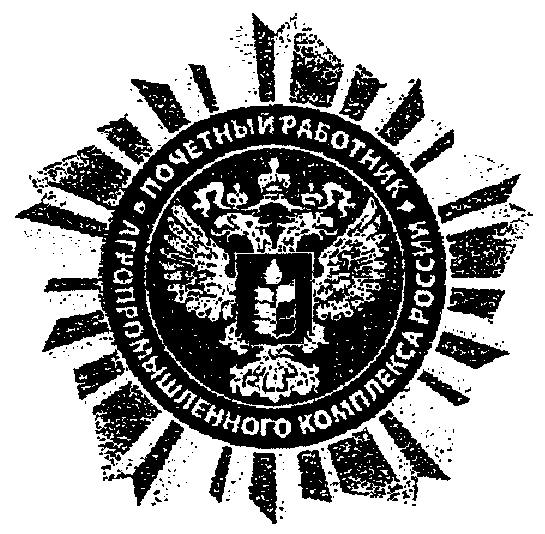 Приложение N 3к Положению о звании"Почетный работник агропромышленногокомплекса России", утвержденномуприказом Минсельхоза Россииот 24 августа 2016 г. N 380ОПИСАНИЕБЛАНКА УДОСТОВЕРЕНИЯ К ЗВАНИЮ "ПОЧЕТНЫЙ РАБОТНИКАГРОПРОМЫШЛЕННОГО КОМПЛЕКСА РОССИИ"Удостоверение к званию имеет форму книжки размером 75 x 100 мм с обложкой из искусственной кожи зеленого цвета.Удостоверение к званию имеет золотое тиснение. На левой стороне разворота размещено изображение знака к званию.На правой стороне разворота Удостоверения располагается следующий текст:Приложение N 5к приказу Минсельхоза Россииот 24 августа 2016 г. N 380ПОЛОЖЕНИЕО БЛАГОДАРНОСТИ МИНИСТЕРСТВА СЕЛЬСКОГО ХОЗЯЙСТВАРОССИЙСКОЙ ФЕДЕРАЦИИ1. Благодарность Министерства сельского хозяйства Российской Федерации (далее - Благодарность) является ведомственной наградой Министерства сельского хозяйства Российской Федерации.2. Благодарность объявляется за активное участие в:разработке, принятии и реализации региональных программ развития сельского хозяйства и регулирования рынков сельскохозяйственной продукции, сырья и продовольствия;разработке, строительстве и вводе в эксплуатацию современных высокоэффективных сельскохозяйственных и перерабатывающих комплексов;подготовке и проведении мероприятий регионального, окружного, федерального и международного уровней, содействующих решению актуальных вопросов развития агропромышленного комплекса.Благодарность также объявляется за добросовестное исполнение служебных обязанностей, достижение высоких результатов при проведении сезонных полевых сельскохозяйственных работ и устойчивых производственно-экономических показателей в сельскохозяйственном производстве и перерабатывающей промышленности.3. Благодарностью поощряются:а) лица, занятые в сфере сельского хозяйства, рыболовства, науки и образования в установленной сфере деятельности Министерства;б) лица, замещающие государственные должности Российской Федерации, федеральные государственные гражданские служащие Министерства сельского хозяйства Российской Федерации (далее - гражданские служащие Министерства), федеральные государственные гражданские служащие подведомственной Министерству Федеральной службы по ветеринарному и фитосанитарному надзору (далее - федеральная служба, гражданские служащие федеральной службы), ее территориальных органов, подведомственного Министерству Федерального агентства по рыболовству (далее - федеральное агентство, гражданские служащие федерального агентства), его территориальных органов, работники федерального агентства, федеральной службы, работники подведомственных Министерству, федеральной службе, федеральному агентству организаций, созданных Российской Федерацией на основании федеральных законов, организаций создаваемых для выполнения задач, поставленных перед Министерством, федеральной службой, федеральным агентством, федеральные государственные гражданские служащие иных федеральных государственных органов, их работники, работники подведомственных федеральным государственным органам организаций;в) лица, замещающие государственные должности субъекта Российской Федерации, государственные гражданские служащие субъекта Российской Федерации, работники государственных органов субъекта Российской Федерации и подведомственных им организаций;г) лица, замещающие муниципальные должности, муниципальные служащие, работники органов местного самоуправления и подведомственных им организаций;4. По решению Министра Благодарностью могут поощряться коллективы организаций и учреждений.5. Объявление Благодарности может быть приурочено к профессиональному празднику, юбилейным датам (50 лет и каждые последующие 10 лет со дня рождения) лиц, представленных к объявлению Благодарности, а также к юбилейным датам (50 лет, 100 лет и каждые последующие 50 лет со дня создания) организаций.6. К объявлению Благодарности представляются лица, имеющие стаж работы в отрасли не менее семи лет, в том числе в данной организации (предприятии, учреждении) не менее одного года.7. Ходатайство возбуждается по месту основной работы (службы) лица, представляемого к объявлению Благодарности, и представляется на имя Министра сельского хозяйства Российской Федерации (далее - Министр).8. В случае осуществления лицом предпринимательской деятельности без образования юридического лица ходатайство возбуждается представительным органом муниципального образования, на территории которого указанным лицом осуществляется эта деятельность.9. К ходатайству об объявлении Благодарности прилагается оформленное в установленном порядке представление об объявлении Благодарности (далее - представление), составленное в соответствии с приложением N 1 к настоящему Положению. К ходатайству прилагается также письменное согласие лица на обработку персональных данных, содержащихся в документах об объявлении Благодарности в соответствии с законодательством Российской Федерации, а также письменное согласие лица на проведение в отношении его проверочных мероприятий.10. Решение об объявлении Благодарности принимается Министром на основании ходатайства о награждении с приложением документов, указанных в пункте 9 настоящего Положения.11. Ходатайство возбуждается:лицом, уполномоченным представителем нанимателя - в отношении лиц, замещающих государственные должности Российской Федерации;руководителем федерального государственного органа - в отношении федеральных государственных гражданских служащих, работников федеральных государственных органов и подведомственных им организаций;первым заместителем Министра - в отношении заместителей Министра, руководителя федеральной службы, заместителя Министра - руководителя федерального агентства, их заместителей, помощников (советников) Министра;курирующим структурное подразделение Министерства заместителем Министра - в отношении руководителей структурных подразделений Министерства;руководителем структурного подразделения Министерства - в отношении гражданского служащего Министерства, в котором гражданский служащий Министерства замещает должность федеральной государственной гражданской службы, и работников подведомственных Министерству организаций;руководителем федеральной службы - в отношении гражданских служащих федеральной службы, ее территориальных органов и подведомственных им организаций;заместителем Министра - руководителем федерального агентства - в отношении гражданских служащих федерального агентства, его территориальных органов и подведомственных им организаций;высшим должностным лицом субъекта Российской Федерации - в отношении лиц, замещающих государственные должности субъекта Российской Федерации, государственных гражданских служащих субъекта Российской Федерации, работников государственных органов субъекта Российской Федерации и подведомственных им организаций, а также в отношении лиц, замещающих муниципальные должности, муниципальных служащих, работников органов местного самоуправления и подведомственных им организаций, работников агропромышленного комплекса субъекта Российской Федерации.12. По решению Министра лицам, указанным в пункте 3 настоящего Положения, Благодарность может быть объявлена без учета требований пункта 6 настоящего Положения.13. Ходатайство составляется в произвольной форме.14. Организацию работы по рассмотрению документов указанных в пункте 9 настоящего Положения, подготовке проектов приказов Министерства об объявлении Благодарности, оформлению бланка Благодарности, его выдаче и учету награжденных осуществляет Департамент государственной службы, кадров и противодействия коррупции.15. Документы о поощрении Благодарностью лиц, указанных в подпунктах "а", "в" и "г" пункта 3 настоящего Положения, представляются в Министерство, после их согласования с руководителем органа исполнительной власти субъекта Российской Федерации в соответствии с отраслевой принадлежностью организации (органа), представляющей ходатайство.Документы, указанные в пункте 9 настоящего Положения, об объявлении Благодарности гражданским служащим Министерства, работникам подведомственных Министерству организаций, гражданским служащим федеральной службы, ее территориальных органов и работникам подведомственных им организаций, согласовываются с курирующим заместителем Министра.Документы, указанные в пункте 9 настоящего Положения, об объявлении Благодарности гражданским служащим федерального агентства, его территориальных органов и работникам подведомственных им организаций, согласовываются с первым заместителем Министра.16. Решение об объявлении Благодарности оформляется приказом Министерства.17. Вручение Благодарности осуществляется Министром.По поручению Министра и от его имени Благодарность могут вручать:заместители Министра;руководители структурных подразделений Министерства;руководитель федеральной службы;заместители руководителя федеральной службы;заместитель Министра - руководитель федерального агентства;заместители руководителя федерального агентства;руководители территориальных органов федеральной службы и федерального агентства;руководители подведомственных организаций Министерства.18. В трудовую книжку и личное дело награжденного вносится соответствующая запись об объявлении Благодарности.19. Повторное объявление Благодарности не производится.20. Дубликат бланка Благодарности взамен утерянного не выдается.21. Образец бланка Благодарности приведен в приложении N 2 к настоящему Положению.Приложение N 1к Положению о БлагодарностиМинистерства сельского хозяйстваРоссийской Федерации, утвержденномуприказом Минсельхоза Россииот 24 августа 2016 г. N 380(рекомендуемый образец)                               ПРЕДСТАВЛЕНИЕ                        к объявлению Благодарности           Министерства сельского хозяйства Российской Федерации                                    _______________________________________                                         субъект Российской Федерации                                    _______________________________________                                      наименование ведомственной награды                                       Министерства сельского хозяйства                                            Российской Федерации                                    _______________________________________1. Фамилия ________________________________________________________________   имя, отчество (при наличии)2. Должность, место работы ________________________________________________                                   (точное наименование организации)______________________________________________________________________________________________________________________________________________________3. Наименование организации (предприятия, учреждения)______________________________________________________________________________________________________________________________________________________   (место нахождения в соответствии с государственным адресным реестром,             регистрационный номер, ИНН, Ф.И.О. руководителя)4. Пол __________ 5. Дата рождения ________________________________________                                            (число, месяц, год)6. Место рождения _________________________________________________________                       (республика, край, область, округ, город, район,___________________________________________________________________________                          поселок, село, деревня)7. Образование ____________________________________________________________                   (специальность по образованию, наименование учебного___________________________________________________________________________                         заведения, год окончания)8. Ученая степень, ученое звание __________________________________________9.   Какими   наградами   награжден(а)  (государственными,  ведомственными)______________________________________________________________________________________________________________________________________________________10. Домашний адрес ________________________________________________________11. Стаж работы в отрасли ______ 12. Стаж работы в организации ____________13.  Трудовая  деятельность  (включая  учебу в высших и средних специальныхучебных заведениях, военную службу)Подпись руководителя кадрового подразделения14.   Характеристика   с  указанием  конкретных  заслуг  представляемого  кнаграждению_____________________________(Ф.И.О. уполномоченного лица)"__" __________ 20__ г.М.П.СОГЛАСОВАНО:_____________________________(Ф.И.О. уполномоченного лица)"__" __________ 20__ г.М.П.Приложение N 2к Положению о БлагодарностиМинистерства сельского хозяйстваРоссийской Федерации, утвержденномуприказом Минсельхоза Россииот 24 августа 2016 г. N 380ОБРАЗЕЦБЛАНКА БЛАГОДАРНОСТИ МИНИСТЕРСТВА СЕЛЬСКОГО ХОЗЯЙСТВАРОССИЙСКОЙ ФЕДЕРАЦИИПриложение N 6к приказу Минсельхоза Россииот 24 августа 2016 г. N 380Форма                               ПРЕДСТАВЛЕНИЕ                      к награждению Почетной грамотой          Министерства сельского хозяйства Российской Федерации -         ведомственным знаком отличия, дающим право на присвоение                          звания "Ветеран труда"                                    _______________________________________                                         субъект Российской Федерации                                    _______________________________________                                      наименование ведомственной награды                                       Министерства сельского хозяйства                                            Российской Федерации                                    _______________________________________1. Фамилия ________________________________________________________________   имя, отчество (при наличии)2. Должность, место работы ________________________________________________                                   (точное наименование организации)______________________________________________________________________________________________________________________________________________________3. Наименование организации (предприятия, учреждения)______________________________________________________________________________________________________________________________________________________   (место нахождения в соответствии с государственным адресным реестром,             регистрационный номер, ИНН, Ф.И.О. руководителя)4. Пол __________ 5. Дата рождения ________________________________________                                            (число, месяц, год)6. Место рождения _________________________________________________________                       (республика, край, область, округ, город, район,___________________________________________________________________________                          поселок, село, деревня)7. Образование ____________________________________________________________                   (специальность по образованию, наименование учебного___________________________________________________________________________                         заведения, год окончания)8. Ученая степень, ученое звание __________________________________________9.   Какими   наградами   награжден(а)  (государственными,  ведомственными)______________________________________________________________________________________________________________________________________________________10. Домашний адрес ________________________________________________________11. Стаж работы в отрасли ______ 12. Стаж работы в организации ____________13.  Трудовая  деятельность  (включая  учебу в высших и средних специальныхучебных заведениях, военную службу)Подпись руководителя кадрового подразделения14.   Характеристика   с  указанием  конкретных  заслуг  представляемого  кнаграждению_____________________________(Ф.И.О. уполномоченного лица)"__" __________ 20__ г.М.П.СОГЛАСОВАНО:_____________________________(Ф.И.О. уполномоченного лица)"__" __________ 20__ г.М.П.Список изменяющих документов(в ред. Приказа Минсельхоза России от 23.03.2017 N 146)Герб Министерства сельского хозяйстваРоссийской ФедерацииМинистерство сельского хозяйстваРоссийской ФедерацииПОЧЕТНАЯ ГРАМОТАНАГРАЖДАЕТСЯМ 1:1М 3:1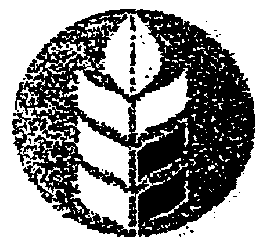 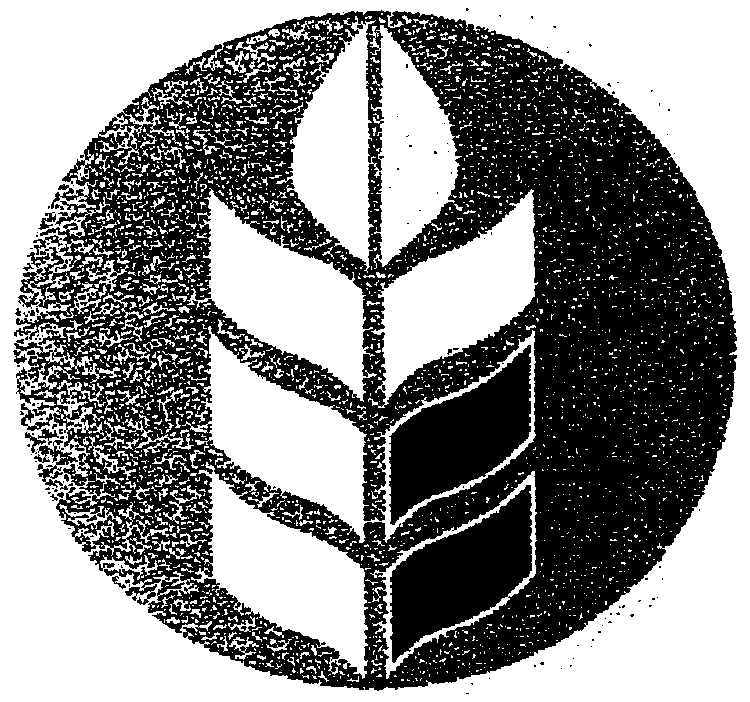 диаметр знака: 15 ммСписок изменяющих документов(в ред. Приказа Минсельхоза России от 23.03.2017 N 146)Месяц и годМесяц и годДолжность с указанием организацииМестонахождение организациипоступленияуходаДолжность с указанием организацииМестонахождение организацииСписок изменяющих документов(в ред. Приказа Минсельхоза России от 23.03.2017 N 146)ЗолотаяЗолотаяСеребрянаяСеребряная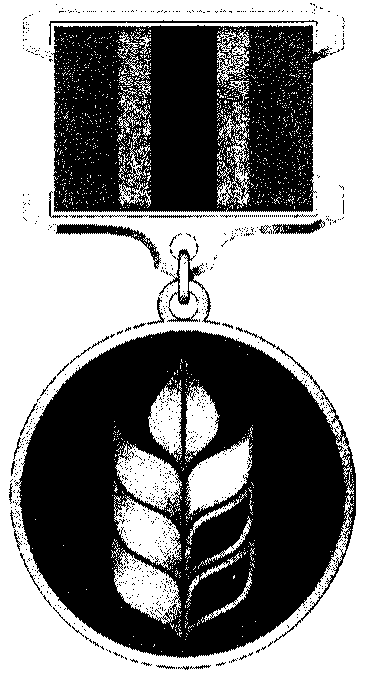 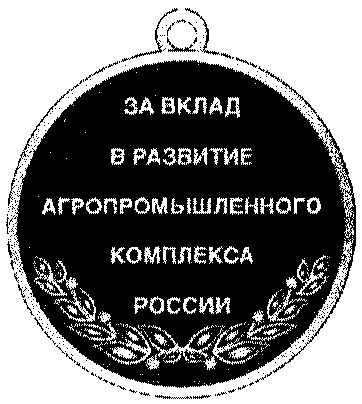 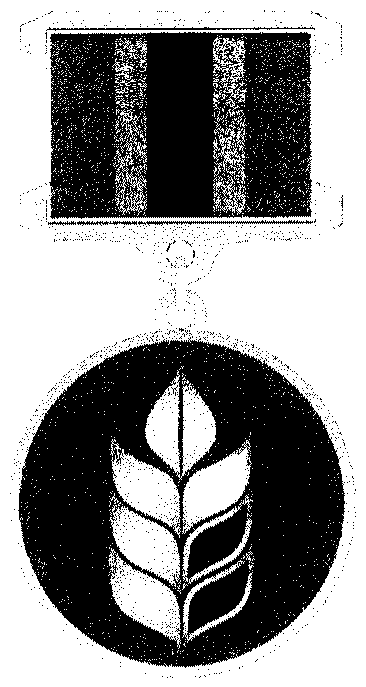 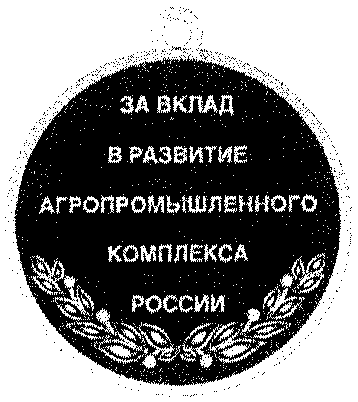 АверсРеверсАверсРеверсМесяц и годМесяц и годДолжность с указанием организацииМестонахождение организациипоступленияуходаДолжность с указанием организацииМестонахождение организацииУДОСТОВЕРЕНИЕ N ____УДОСТОВЕРЕНИЕ N ____УДОСТОВЕРЕНИЕ N _________________________________________________________________________Фамилия_____________________________________________________________________Имя_____________________________________________________________________Отчество_____________________________________________________________________Фамилия_____________________________________________________________________Имя_____________________________________________________________________Отчество_____________________________________________________________________Фамилия_____________________________________________________________________Имя_____________________________________________________________________ОтчествоПрисвоено званиеПрисвоено званиеПрисвоено звание"Почетный работникагропромышленного комплекса России""Почетный работникагропромышленного комплекса России""Почетный работникагропромышленного комплекса России"Приказ N __ от "__" __________ 200_ г.Приказ N __ от "__" __________ 200_ г.Приказ N __ от "__" __________ 200_ г.МинистрподписьФ.И.О.Месяц и годМесяц и годДолжность с указанием организацииМестонахождение организациипоступленияуходаДолжность с указанием организацииМестонахождение организацииГерб Министерства сельского хозяйстваРоссийской ФедерацииМИНИСТЕРСТВО СЕЛЬСКОГО ХОЗЯЙСТВА РОССИЙСКОЙ ФЕДЕРАЦИИБЛАГОДАРНОСТЬМесяц и годМесяц и годДолжность с указанием организацииМестонахождение организациипоступленияуходаДолжность с указанием организацииМестонахождение организации